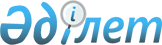 Об определении перечня должностей специалистов в области социального обеспечения и культуры, являющихся гражданскими служащими и работающих в сельской местности района Магжана Жумабаева Северо-Казахстанской областиПостановление акимата района Магжана Жумабаева Северо-Казахстанской области от 24 декабря 2019 года № 316. Зарегистрировано Департаментом юстиции Северо-Казахстанской области 26 декабря 2019 года № 5755.
      Сноска. Заголовок в редакции постановления акимата района Магжана Жумабаева Северо-Казахстанской области от 14.12.2021 № 325 (вводится в действие по истечении десяти календарных дней после дня его первого официального опубликования).
      В соответствии с подпунктом 2) статьи 18, пунктом 9 статьи 139 Трудового Кодекса Республики Казахстан от 23 ноября 2015 года акимат района Магжана Жумабаева Северо-Казахстанской области ПОСТАНОВЛЯЕТ:
      1. Определить перечень должностей специалистов в области социального обеспечения и культуры, являющихся гражданскими служащими и работающих в сельской местности района Магжана Жумабаева Северо-Казахстанской области согласно приложению к настоящему постановлению.
      Сноска. Пункт 1 в редакции постановления акимата района Магжана Жумабаева Северо-Казахстанской области от 14.12.2021 № 325 (вводится в действие по истечении десяти календарных дней после дня его первого официального опубликования).


      2. Признать утратившим силу постановление акимата района Магжана Жумабаева Северо-Казахстанской области "Об определении перечня должностей специалистов в области здравоохранения, социального обеспечения, образования, культуры, спорта и ветеринарии, являющихся гражданскими служащими и работающих в сельской местности района Магжана Жумабаева" от 14 июня 2016 года № 145 (опубликовано 15 июля 2016 года в Эталонном контрольном банке нормативных правовых актов Республики Казахстан в электронном виде, зарегистрировано в Реестре государственной регистрации нормативных правовых актов под № 3805);
      3. Контроль за исполнением настоящего постановления возложить на заместителя акима района Есдаулетова Ж.Т.
      4. Настоящее постановление вводится в действие по истечении десяти календарных дней после дня его первого официального опубликования. Перечень должностей специалистов в области социального обеспечения и культуры, являющихся гражданскими служащими и работающих в сельской местности района Магжана Жумабаева Северо-Казахстанской области
      Сноска. Приложение в редакции постановления акимата района Магжана Жумабаева Северо-Казахстанской области от 14.12.2021 № 325 (вводится в действие по истечении десяти календарных дней после дня его первого официального опубликования) ; от 26.12.2023 № 271 (вступает в действие по истечении десяти календарных дней со дня его первого официального опубликования).
      1. Должности специалистов в области социального обеспечения:
      1) заведующий отделением надомного обслуживания, являющийся структурным подразделением организации районного значения;
      2) консультант по социальной работе – специалисты высшего уровня квалификации высшей, первой, второй категории, без категории государственного учреждения и государственного казенного предприятия;
      3) социальный работник по оценке и определению потребности в специальных социальных услугах – специалисты высшего уровня квалификации высшей, первой, второй категории, без категории государственного учреждения и государственного казенного предприятия;
      4) социальный работник по уходу за престарелыми и лицами с инвалидностью – специалисты высшего, среднего уровня квалификации высшей, первой, второй категории, без категории государственного учреждения и государственного казенного предприятия;
      5) социальный работник по уходу за детьми с инвалидностью и лицами с инвалидностью старше 18 лет с психоневрологическими заболеваниями – специалисты высшего, среднего уровня квалификации высшей, первой, второй категории, без категории государственного учреждения и государственного казенного предприятия;
      6) специалист по социальной работе – специалисты высшего, среднего уровня квалификации высшей, первой, второй категории, без категории государственного учреждения и государственного казенного предприятия;
      2. Должности специалистов в области культуры:
      1) руководитель (директор) государственного учреждения и государственного казенного предприятия районного значения;
      2) заместитель руководителя (директора) государственного учреждения и государственного казенного предприятия районного значения;
      3) руководитель (директор) государственного учреждения и государственного казенного предприятия сельского значения;
      4) заведующий (руководитель) библиотекой государственного учреждения и государственного казенного предприятия районного значения;
      5) заведующий (руководитель) методическим кабинетом государственного учреждения и государственного казенного предприятия районного значения;
      6) художественный руководитель государственного учреждения и государственного казенного предприятия районного значения;
      7) методист всех наименований (основных служб) – специалисты высшего, среднего уровня квалификации высшей, первой, второй категории, без категории государственного учреждения и государственного казенного предприятия;
      8) библиотекарь - специалисты высшего, среднего уровня квалификации высшей, первой, второй категории, без категории государственного учреждения и государственного казенного предприятия;
      9) культорганизатор (основных служб) – специалисты высшего, среднего уровня квалификации высшей, первой, второй категории, без категории государственного учреждения и государственного казенного предприятия;
      10) аккомпаниатор – специалисты высшего, среднего уровня квалификации высшей, первой, второй категории, без категории государственного учреждения и государственного казенного предприятия;
      11) музыкальный руководитель – специалисты высшего, среднего уровня квалификации высшей, первой, второй категории, без категории государственного учреждения и государственного казенного предприятия;
      12) хореограф – специалисты высшего, среднего уровня квалификации без категории государственного учреждения и государственного казенного предприятия;
      13) звукооператор – специалисты высшего, среднего уровня квалификации без категории государственного учреждения и государственного казенного предприятия;
      14) художники всех наименований – специалисты высшего, среднего уровня квалификации без категории государственного учреждения и государственного казенного предприятия;
      15) технический исполнитель: оператор.
					© 2012. РГП на ПХВ «Институт законодательства и правовой информации Республики Казахстан» Министерства юстиции Республики Казахстан
				
      Аким 

К. Омаров
Приложение к постановлению акимата района Магжана Жумабаева Северо-Казахстанской области от 24 декабря 2019 года № 316№ 316